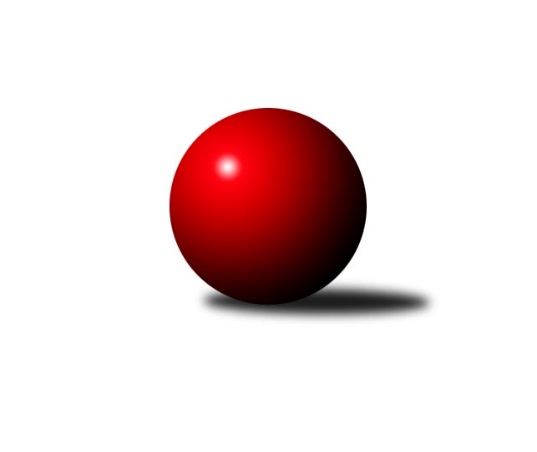 Č.5Ročník 2018/2019	16.7.2024 Krajský přebor Vysočina 2018/2019Statistika 5. kolaTabulka družstev:		družstvo	záp	výh	rem	proh	skore	sety	průměr	body	plné	dorážka	chyby	1.	TJ Sokol Cetoraz	5	4	0	1	28.5 : 11.5 	(33.5 : 26.5)	2475	8	1725	750	41.6	2.	TJ Spartak Pelhřimov B	5	4	0	1	28.0 : 12.0 	(36.0 : 24.0)	2606	8	1804	802	38.8	3.	TJ Třebíč C	5	4	0	1	24.0 : 16.0 	(32.0 : 28.0)	2520	8	1735	785	32.8	4.	TJ Nové Město na Moravě A	5	3	1	1	27.0 : 13.0 	(36.0 : 24.0)	2572	7	1770	802	28.2	5.	TJ Spartak Pelhřimov G	5	3	1	1	22.0 : 18.0 	(30.5 : 29.5)	2469	7	1722	747	38.4	6.	KK Slavoj Žirovnice B	5	3	0	2	22.0 : 18.0 	(33.5 : 26.5)	2489	6	1733	756	39	7.	TJ Třebíč B	5	3	0	2	21.0 : 19.0 	(32.5 : 27.5)	2566	6	1780	786	34.8	8.	TJ BOPO Třebíč B	5	2	0	3	18.5 : 21.5 	(27.5 : 32.5)	2467	4	1728	739	49.6	9.	TJ Sl. Kamenice nad Lipou B	5	1	0	4	13.0 : 27.0 	(24.0 : 36.0)	2503	2	1730	773	37	10.	KK Jihlava C	5	1	0	4	12.0 : 28.0 	(23.0 : 37.0)	2359	2	1661	698	51.8	11.	TJ Start Jihlava B	5	0	1	4	13.0 : 27.0 	(21.5 : 38.5)	2439	1	1727	712	51.2	12.	TJ Nové Město na Moravě B	5	0	1	4	11.0 : 29.0 	(30.0 : 30.0)	2459	1	1708	751	35.6Tabulka doma:		družstvo	záp	výh	rem	proh	skore	sety	průměr	body	maximum	minimum	1.	TJ Třebíč C	3	3	0	0	18.0 : 6.0 	(25.0 : 11.0)	2646	6	2658	2635	2.	TJ Spartak Pelhřimov G	3	3	0	0	17.0 : 7.0 	(23.0 : 13.0)	2634	6	2649	2605	3.	TJ Třebíč B	4	3	0	1	20.0 : 12.0 	(30.5 : 17.5)	2691	6	2788	2631	4.	TJ Nové Město na Moravě A	3	2	1	0	18.0 : 6.0 	(26.0 : 10.0)	2585	5	2672	2528	5.	TJ Sokol Cetoraz	2	2	0	0	15.0 : 1.0 	(19.5 : 4.5)	2382	4	2387	2376	6.	KK Slavoj Žirovnice B	2	2	0	0	12.0 : 4.0 	(18.0 : 6.0)	2577	4	2589	2564	7.	TJ BOPO Třebíč B	3	2	0	1	13.5 : 10.5 	(18.5 : 17.5)	2397	4	2406	2382	8.	TJ Spartak Pelhřimov B	2	1	0	1	9.0 : 7.0 	(12.0 : 12.0)	2588	2	2604	2572	9.	KK Jihlava C	2	1	0	1	8.0 : 8.0 	(12.0 : 12.0)	2577	2	2600	2553	10.	TJ Nové Město na Moravě B	3	0	1	2	8.0 : 16.0 	(21.0 : 15.0)	2485	1	2490	2480	11.	TJ Sl. Kamenice nad Lipou B	0	0	0	0	0.0 : 0.0 	(0.0 : 0.0)	0	0	0	0	12.	TJ Start Jihlava B	3	0	0	3	6.0 : 18.0 	(13.5 : 22.5)	2348	0	2376	2327Tabulka venku:		družstvo	záp	výh	rem	proh	skore	sety	průměr	body	maximum	minimum	1.	TJ Spartak Pelhřimov B	3	3	0	0	19.0 : 5.0 	(24.0 : 12.0)	2612	6	2746	2473	2.	TJ Sokol Cetoraz	3	2	0	1	13.5 : 10.5 	(14.0 : 22.0)	2506	4	2541	2488	3.	TJ Nové Město na Moravě A	2	1	0	1	9.0 : 7.0 	(10.0 : 14.0)	2565	2	2568	2562	4.	TJ Třebíč C	2	1	0	1	6.0 : 10.0 	(7.0 : 17.0)	2511	2	2622	2400	5.	KK Slavoj Žirovnice B	3	1	0	2	10.0 : 14.0 	(15.5 : 20.5)	2459	2	2531	2373	6.	TJ Sl. Kamenice nad Lipou B	5	1	0	4	13.0 : 27.0 	(24.0 : 36.0)	2503	2	2607	2398	7.	TJ Start Jihlava B	2	0	1	1	7.0 : 9.0 	(8.0 : 16.0)	2485	1	2494	2476	8.	TJ Spartak Pelhřimov G	2	0	1	1	5.0 : 11.0 	(7.5 : 16.5)	2387	1	2478	2295	9.	TJ Třebíč B	1	0	0	1	1.0 : 7.0 	(2.0 : 10.0)	2441	0	2441	2441	10.	TJ BOPO Třebíč B	2	0	0	2	5.0 : 11.0 	(9.0 : 15.0)	2538	0	2556	2519	11.	TJ Nové Město na Moravě B	2	0	0	2	3.0 : 13.0 	(9.0 : 15.0)	2447	0	2484	2409	12.	KK Jihlava C	3	0	0	3	4.0 : 20.0 	(11.0 : 25.0)	2287	0	2452	2153Tabulka podzimní části:		družstvo	záp	výh	rem	proh	skore	sety	průměr	body	doma	venku	1.	TJ Sokol Cetoraz	5	4	0	1	28.5 : 11.5 	(33.5 : 26.5)	2475	8 	2 	0 	0 	2 	0 	1	2.	TJ Spartak Pelhřimov B	5	4	0	1	28.0 : 12.0 	(36.0 : 24.0)	2606	8 	1 	0 	1 	3 	0 	0	3.	TJ Třebíč C	5	4	0	1	24.0 : 16.0 	(32.0 : 28.0)	2520	8 	3 	0 	0 	1 	0 	1	4.	TJ Nové Město na Moravě A	5	3	1	1	27.0 : 13.0 	(36.0 : 24.0)	2572	7 	2 	1 	0 	1 	0 	1	5.	TJ Spartak Pelhřimov G	5	3	1	1	22.0 : 18.0 	(30.5 : 29.5)	2469	7 	3 	0 	0 	0 	1 	1	6.	KK Slavoj Žirovnice B	5	3	0	2	22.0 : 18.0 	(33.5 : 26.5)	2489	6 	2 	0 	0 	1 	0 	2	7.	TJ Třebíč B	5	3	0	2	21.0 : 19.0 	(32.5 : 27.5)	2566	6 	3 	0 	1 	0 	0 	1	8.	TJ BOPO Třebíč B	5	2	0	3	18.5 : 21.5 	(27.5 : 32.5)	2467	4 	2 	0 	1 	0 	0 	2	9.	TJ Sl. Kamenice nad Lipou B	5	1	0	4	13.0 : 27.0 	(24.0 : 36.0)	2503	2 	0 	0 	0 	1 	0 	4	10.	KK Jihlava C	5	1	0	4	12.0 : 28.0 	(23.0 : 37.0)	2359	2 	1 	0 	1 	0 	0 	3	11.	TJ Start Jihlava B	5	0	1	4	13.0 : 27.0 	(21.5 : 38.5)	2439	1 	0 	0 	3 	0 	1 	1	12.	TJ Nové Město na Moravě B	5	0	1	4	11.0 : 29.0 	(30.0 : 30.0)	2459	1 	0 	1 	2 	0 	0 	2Tabulka jarní části:		družstvo	záp	výh	rem	proh	skore	sety	průměr	body	doma	venku	1.	KK Jihlava C	0	0	0	0	0.0 : 0.0 	(0.0 : 0.0)	0	0 	0 	0 	0 	0 	0 	0 	2.	TJ Sokol Cetoraz	0	0	0	0	0.0 : 0.0 	(0.0 : 0.0)	0	0 	0 	0 	0 	0 	0 	0 	3.	TJ Nové Město na Moravě B	0	0	0	0	0.0 : 0.0 	(0.0 : 0.0)	0	0 	0 	0 	0 	0 	0 	0 	4.	TJ Start Jihlava B	0	0	0	0	0.0 : 0.0 	(0.0 : 0.0)	0	0 	0 	0 	0 	0 	0 	0 	5.	TJ BOPO Třebíč B	0	0	0	0	0.0 : 0.0 	(0.0 : 0.0)	0	0 	0 	0 	0 	0 	0 	0 	6.	KK Slavoj Žirovnice B	0	0	0	0	0.0 : 0.0 	(0.0 : 0.0)	0	0 	0 	0 	0 	0 	0 	0 	7.	TJ Spartak Pelhřimov G	0	0	0	0	0.0 : 0.0 	(0.0 : 0.0)	0	0 	0 	0 	0 	0 	0 	0 	8.	TJ Třebíč B	0	0	0	0	0.0 : 0.0 	(0.0 : 0.0)	0	0 	0 	0 	0 	0 	0 	0 	9.	TJ Třebíč C	0	0	0	0	0.0 : 0.0 	(0.0 : 0.0)	0	0 	0 	0 	0 	0 	0 	0 	10.	TJ Nové Město na Moravě A	0	0	0	0	0.0 : 0.0 	(0.0 : 0.0)	0	0 	0 	0 	0 	0 	0 	0 	11.	TJ Spartak Pelhřimov B	0	0	0	0	0.0 : 0.0 	(0.0 : 0.0)	0	0 	0 	0 	0 	0 	0 	0 	12.	TJ Sl. Kamenice nad Lipou B	0	0	0	0	0.0 : 0.0 	(0.0 : 0.0)	0	0 	0 	0 	0 	0 	0 	0 Zisk bodů pro družstvo:		jméno hráče	družstvo	body	zápasy	v %	dílčí body	sety	v %	1.	Bohumil Nentvich 	TJ Spartak Pelhřimov B 	5	/	5	(100%)	8.5	/	10	(85%)	2.	Libor Linhart 	TJ Spartak Pelhřimov G 	5	/	5	(100%)	8	/	10	(80%)	3.	Jiří Loučka 	TJ Nové Město na Moravě A 	4	/	4	(100%)	7	/	8	(88%)	4.	Jaroslav Lhotka 	TJ Sokol Cetoraz  	4	/	4	(100%)	6	/	8	(75%)	5.	Pavel Škoda 	TJ Nové Město na Moravě A 	4	/	4	(100%)	6	/	8	(75%)	6.	Zdeněk Januška 	KK Slavoj Žirovnice B 	4	/	4	(100%)	5	/	8	(63%)	7.	Milan Gregorovič 	TJ BOPO Třebíč B 	4	/	4	(100%)	5	/	8	(63%)	8.	Zdeněk Topinka 	TJ Nové Město na Moravě A 	4	/	5	(80%)	7	/	10	(70%)	9.	Jaroslav Benda 	TJ Spartak Pelhřimov B 	4	/	5	(80%)	7	/	10	(70%)	10.	Vladimír Kantor 	TJ Třebíč C 	4	/	5	(80%)	6	/	10	(60%)	11.	Petr Hlaváček 	TJ Start Jihlava B 	4	/	5	(80%)	6	/	10	(60%)	12.	Josef Směták 	TJ Spartak Pelhřimov B 	4	/	5	(80%)	5	/	10	(50%)	13.	Daniel Malý 	TJ BOPO Třebíč B 	3.5	/	4	(88%)	6	/	8	(75%)	14.	František Novotný 	TJ Sokol Cetoraz  	3.5	/	4	(88%)	5	/	8	(63%)	15.	Karel Slimáček 	KK Jihlava C 	3	/	3	(100%)	6	/	6	(100%)	16.	Jaroslav Kasáček 	TJ Třebíč C 	3	/	4	(75%)	6	/	8	(75%)	17.	Jan Dobeš 	TJ Třebíč C 	3	/	4	(75%)	6	/	8	(75%)	18.	Josef Fučík 	TJ Spartak Pelhřimov B 	3	/	4	(75%)	4	/	8	(50%)	19.	Pavel Kohout 	TJ Třebíč B 	3	/	4	(75%)	4	/	8	(50%)	20.	Daniel Bašta 	KK Slavoj Žirovnice B 	3	/	5	(60%)	7	/	10	(70%)	21.	Milan Podhradský ml.	TJ Sl. Kamenice nad Lipou B 	3	/	5	(60%)	7	/	10	(70%)	22.	Petr Hlisnikovský 	TJ Nové Město na Moravě B 	3	/	5	(60%)	7	/	10	(70%)	23.	Dagmar Rypelová 	TJ Třebíč C 	3	/	5	(60%)	7	/	10	(70%)	24.	Tomáš Váňa 	KK Slavoj Žirovnice B 	3	/	5	(60%)	6.5	/	10	(65%)	25.	Dušan Macek 	TJ Sokol Cetoraz  	3	/	5	(60%)	6	/	10	(60%)	26.	Jiří Šindelář 	TJ Sl. Kamenice nad Lipou B 	3	/	5	(60%)	6	/	10	(60%)	27.	Lukáš Melichar 	TJ Spartak Pelhřimov G 	3	/	5	(60%)	6	/	10	(60%)	28.	Radek Čejka 	TJ Sokol Cetoraz  	3	/	5	(60%)	5	/	10	(50%)	29.	Miroslav Berka 	TJ Start Jihlava B 	3	/	5	(60%)	5	/	10	(50%)	30.	Marcel Berka 	TJ Sokol Cetoraz  	3	/	5	(60%)	4.5	/	10	(45%)	31.	Michal Miko 	TJ Nové Město na Moravě A 	3	/	5	(60%)	4	/	10	(40%)	32.	Michal Baudyš 	TJ Spartak Pelhřimov G 	2	/	2	(100%)	4	/	4	(100%)	33.	Petr Toman 	TJ Třebíč B 	2	/	2	(100%)	3	/	4	(75%)	34.	Vilém Ryšavý 	KK Slavoj Žirovnice B 	2	/	2	(100%)	3	/	4	(75%)	35.	Vladimír Berka 	TJ Sokol Cetoraz  	2	/	2	(100%)	3	/	4	(75%)	36.	Jaroslav Tenkl 	TJ Třebíč B 	2	/	4	(50%)	5.5	/	8	(69%)	37.	Václav Novotný 	TJ Spartak Pelhřimov B 	2	/	4	(50%)	5.5	/	8	(69%)	38.	František Jakoubek 	KK Slavoj Žirovnice B 	2	/	4	(50%)	5	/	8	(63%)	39.	Milan Kocanda 	TJ Nové Město na Moravě B 	2	/	4	(50%)	5	/	8	(63%)	40.	Kamil Polomski 	TJ BOPO Třebíč B 	2	/	4	(50%)	5	/	8	(63%)	41.	Michal Kuneš 	TJ Třebíč B 	2	/	4	(50%)	5	/	8	(63%)	42.	Lukáš Toman 	TJ Třebíč B 	2	/	4	(50%)	5	/	8	(63%)	43.	Jan Hruška 	TJ Spartak Pelhřimov G 	2	/	4	(50%)	4	/	8	(50%)	44.	Lenka Concepción 	TJ Třebíč C 	2	/	4	(50%)	4	/	8	(50%)	45.	Vendula Pospíchalová 	TJ Start Jihlava B 	2	/	4	(50%)	4	/	8	(50%)	46.	Karel Hlisnikovský 	TJ Nové Město na Moravě A 	2	/	4	(50%)	4	/	8	(50%)	47.	František Kuběna 	TJ Nové Město na Moravě A 	2	/	5	(40%)	6	/	10	(60%)	48.	Jiří Tuček 	KK Slavoj Žirovnice B 	2	/	5	(40%)	5	/	10	(50%)	49.	Pavel Švec 	TJ BOPO Třebíč B 	2	/	5	(40%)	5	/	10	(50%)	50.	Jiří Faldík 	TJ Nové Město na Moravě B 	2	/	5	(40%)	5	/	10	(50%)	51.	Petr Zeman 	TJ BOPO Třebíč B 	2	/	5	(40%)	4.5	/	10	(45%)	52.	Lukáš Pitrák 	TJ Spartak Pelhřimov G 	2	/	5	(40%)	4	/	10	(40%)	53.	Luboš Strnad 	KK Jihlava C 	2	/	5	(40%)	3	/	10	(30%)	54.	Milan Chvátal 	TJ Start Jihlava B 	2	/	5	(40%)	2.5	/	10	(25%)	55.	Milan Kalivoda 	TJ Spartak Pelhřimov B 	1	/	1	(100%)	2	/	2	(100%)	56.	Tomáš Fürst 	KK Jihlava C 	1	/	1	(100%)	2	/	2	(100%)	57.	Tomáš Dejmek 	KK Jihlava C 	1	/	1	(100%)	2	/	2	(100%)	58.	Irena Machyánová 	TJ Spartak Pelhřimov G 	1	/	1	(100%)	1	/	2	(50%)	59.	Matyáš Stránský 	KK Jihlava C 	1	/	2	(50%)	2	/	4	(50%)	60.	Karel Uhlíř 	TJ Třebíč B 	1	/	2	(50%)	2	/	4	(50%)	61.	Miroslava Matejková 	TJ Spartak Pelhřimov B 	1	/	2	(50%)	2	/	4	(50%)	62.	Lukáš Melichar 	TJ Sokol Cetoraz  	1	/	2	(50%)	2	/	4	(50%)	63.	Michal Chvála 	TJ Sl. Kamenice nad Lipou B 	1	/	2	(50%)	2	/	4	(50%)	64.	Martin Zich 	TJ Sokol Cetoraz  	1	/	2	(50%)	1	/	4	(25%)	65.	Pavel Zedník 	TJ Sl. Kamenice nad Lipou B 	1	/	3	(33%)	3	/	6	(50%)	66.	Jaroslav Nedoma 	KK Jihlava C 	1	/	3	(33%)	3	/	6	(50%)	67.	Lubomír Horák 	TJ Třebíč B 	1	/	3	(33%)	3	/	6	(50%)	68.	Milan Podhradský 	TJ Sl. Kamenice nad Lipou B 	1	/	3	(33%)	2	/	6	(33%)	69.	Filip Schober 	TJ Sl. Kamenice nad Lipou B 	1	/	3	(33%)	1	/	6	(17%)	70.	Marie Ježková 	TJ BOPO Třebíč B 	1	/	3	(33%)	1	/	6	(17%)	71.	Tomáš Tesař 	TJ Sl. Kamenice nad Lipou B 	1	/	3	(33%)	1	/	6	(17%)	72.	Irena Partlová 	KK Jihlava C 	1	/	4	(25%)	3	/	8	(38%)	73.	Milan Lenz 	TJ Třebíč B 	1	/	4	(25%)	3	/	8	(38%)	74.	Jiří Čamra 	TJ Spartak Pelhřimov G 	1	/	4	(25%)	2.5	/	8	(31%)	75.	Petr Dobeš st.	TJ Třebíč C 	1	/	4	(25%)	2	/	8	(25%)	76.	Aleš Paluska 	TJ Start Jihlava B 	1	/	4	(25%)	2	/	8	(25%)	77.	Anna Kuběnová 	TJ Nové Město na Moravě B 	1	/	5	(20%)	5	/	10	(50%)	78.	Josef Šebek 	TJ Nové Město na Moravě B 	1	/	5	(20%)	4	/	10	(40%)	79.	Tomáš Vestfál 	TJ Start Jihlava B 	1	/	5	(20%)	2	/	10	(20%)	80.	Katka Moravcová 	TJ Nové Město na Moravě A 	0	/	1	(0%)	1	/	2	(50%)	81.	Michal Zeman 	TJ Sokol Cetoraz  	0	/	1	(0%)	1	/	2	(50%)	82.	Adam Matula 	KK Jihlava C 	0	/	1	(0%)	1	/	2	(50%)	83.	Libuše Kuběnová 	TJ Nové Město na Moravě A 	0	/	1	(0%)	1	/	2	(50%)	84.	Ludmila Landkamerová 	TJ Spartak Pelhřimov G 	0	/	1	(0%)	0	/	2	(0%)	85.	Antonín Kestler 	TJ Start Jihlava B 	0	/	1	(0%)	0	/	2	(0%)	86.	Jiří Cháb st.	TJ Start Jihlava B 	0	/	1	(0%)	0	/	2	(0%)	87.	Josef Vančík 	TJ Sl. Kamenice nad Lipou B 	0	/	1	(0%)	0	/	2	(0%)	88.	Dominika Štarková 	TJ BOPO Třebíč B 	0	/	1	(0%)	0	/	2	(0%)	89.	Barbora Švédová 	KK Slavoj Žirovnice B 	0	/	2	(0%)	1	/	4	(25%)	90.	Filip Křišťál 	KK Jihlava C 	0	/	2	(0%)	1	/	4	(25%)	91.	Jiří Frantík 	TJ BOPO Třebíč B 	0	/	2	(0%)	1	/	4	(25%)	92.	Jan Bureš 	KK Slavoj Žirovnice B 	0	/	2	(0%)	1	/	4	(25%)	93.	Bohuslav Souček 	KK Jihlava C 	0	/	2	(0%)	0	/	4	(0%)	94.	Radana Krausová 	KK Jihlava C 	0	/	2	(0%)	0	/	4	(0%)	95.	Vladimír Bartoš 	TJ Nové Město na Moravě B 	0	/	2	(0%)	0	/	4	(0%)	96.	Zdeňka Kolářová 	TJ BOPO Třebíč B 	0	/	2	(0%)	0	/	4	(0%)	97.	Dušan Pilský 	TJ Spartak Pelhřimov G 	0	/	3	(0%)	1	/	6	(17%)	98.	Pavel Tomek 	KK Jihlava C 	0	/	3	(0%)	0	/	6	(0%)	99.	Jiří Rozkošný 	TJ Spartak Pelhřimov B 	0	/	4	(0%)	2	/	8	(25%)	100.	Miroslav Votápek 	TJ Sl. Kamenice nad Lipou B 	0	/	4	(0%)	2	/	8	(25%)	101.	Petr Března 	TJ Třebíč C 	0	/	4	(0%)	1	/	8	(13%)	102.	Pavel Sáblík 	TJ Nové Město na Moravě B 	0	/	5	(0%)	4	/	10	(40%)Průměry na kuželnách:		kuželna	průměr	plné	dorážka	chyby	výkon na hráče	1.	TJ Třebíč, 1-4	2629	1802	827	34.7	(438.3)	2.	KK PSJ Jihlava, 1-4	2575	1770	804	39.3	(429.2)	3.	Pelhřimov, 1-4	2552	1767	785	38.6	(425.5)	4.	Žirovnice, 1-4	2544	1750	794	34.3	(424.1)	5.	TJ Nové Město n.M., 1-2	2506	1727	779	34.2	(417.8)	6.	TJ Start Jihlava, 1-2	2398	1702	695	51.2	(399.7)	7.	TJ Bopo Třebíč, 1-2	2384	1679	705	53.8	(397.4)	8.	TJ Sokol Cetoraz, 1-2	2302	1623	679	47.0	(383.8)Nejlepší výkony na kuželnách:TJ Třebíč, 1-4TJ Třebíč B	2788	3. kolo	Jan Dobeš 	TJ Třebíč C	498	2. koloTJ Spartak Pelhřimov B	2746	5. kolo	Michal Kuneš 	TJ Třebíč B	486	2. koloTJ Třebíč B	2674	2. kolo	Milan Lenz 	TJ Třebíč B	483	3. koloTJ Třebíč B	2672	5. kolo	Jaroslav Tenkl 	TJ Třebíč B	481	5. koloTJ Třebíč C	2658	2. kolo	Lukáš Toman 	TJ Třebíč B	478	1. koloTJ Třebíč C	2646	5. kolo	Josef Fučík 	TJ Spartak Pelhřimov B	478	5. koloTJ Třebíč C	2635	4. kolo	Vladimír Kantor 	TJ Třebíč C	471	2. koloTJ Třebíč B	2631	1. kolo	Jaroslav Benda 	TJ Spartak Pelhřimov B	471	5. koloTJ Třebíč C	2622	3. kolo	Jan Dobeš 	TJ Třebíč C	471	4. koloTJ Sl. Kamenice nad Lipou B	2585	1. kolo	Jan Dobeš 	TJ Třebíč C	470	5. koloKK PSJ Jihlava, 1-4TJ Spartak Pelhřimov B	2617	1. kolo	Karel Slimáček 	KK Jihlava C	478	1. koloKK Jihlava C	2600	3. kolo	Jaroslav Benda 	TJ Spartak Pelhřimov B	461	1. koloKK Jihlava C	2553	1. kolo	Zdeněk Januška 	KK Slavoj Žirovnice B	460	3. koloKK Slavoj Žirovnice B	2531	3. kolo	Tomáš Dejmek 	KK Jihlava C	451	3. kolo		. kolo	Josef Směták 	TJ Spartak Pelhřimov B	443	1. kolo		. kolo	František Jakoubek 	KK Slavoj Žirovnice B	443	3. kolo		. kolo	Luboš Strnad 	KK Jihlava C	442	3. kolo		. kolo	Filip Křišťál 	KK Jihlava C	439	3. kolo		. kolo	Matyáš Stránský 	KK Jihlava C	438	3. kolo		. kolo	Daniel Bašta 	KK Slavoj Žirovnice B	436	3. koloPelhřimov, 1-4TJ Spartak Pelhřimov G	2649	4. kolo	Lukáš Melichar 	TJ Spartak Pelhřimov G	475	5. koloTJ Spartak Pelhřimov G	2647	5. kolo	Michal Baudyš 	TJ Spartak Pelhřimov G	474	4. koloTJ Sl. Kamenice nad Lipou B	2607	4. kolo	Michal Baudyš 	TJ Spartak Pelhřimov G	463	5. koloTJ Spartak Pelhřimov G	2605	2. kolo	Tomáš Fürst 	KK Jihlava C	461	2. koloTJ Spartak Pelhřimov B	2604	4. kolo	Jiří Čamra 	TJ Spartak Pelhřimov G	459	5. koloTJ Spartak Pelhřimov B	2572	2. kolo	Milan Podhradský ml.	TJ Sl. Kamenice nad Lipou B	456	5. koloTJ Sl. Kamenice nad Lipou B	2507	5. kolo	Karel Slimáček 	KK Jihlava C	455	2. koloTJ Start Jihlava B	2476	4. kolo	Miroslav Berka 	TJ Start Jihlava B	455	4. koloKK Jihlava C	2452	2. kolo	Petr Hlaváček 	TJ Start Jihlava B	454	4. koloTJ Nové Město na Moravě B	2409	2. kolo	Bohumil Nentvich 	TJ Spartak Pelhřimov B	453	4. koloŽirovnice, 1-4KK Slavoj Žirovnice B	2589	2. kolo	František Jakoubek 	KK Slavoj Žirovnice B	465	4. koloKK Slavoj Žirovnice B	2564	4. kolo	Petr Hlisnikovský 	TJ Nové Město na Moravě B	458	4. koloTJ Sokol Cetoraz 	2541	2. kolo	Daniel Bašta 	KK Slavoj Žirovnice B	446	2. koloTJ Nové Město na Moravě B	2484	4. kolo	Daniel Bašta 	KK Slavoj Žirovnice B	443	4. kolo		. kolo	Tomáš Váňa 	KK Slavoj Žirovnice B	439	2. kolo		. kolo	Vilém Ryšavý 	KK Slavoj Žirovnice B	439	2. kolo		. kolo	Zdeněk Januška 	KK Slavoj Žirovnice B	436	2. kolo		. kolo	František Novotný 	TJ Sokol Cetoraz 	434	2. kolo		. kolo	Dušan Macek 	TJ Sokol Cetoraz 	433	2. kolo		. kolo	Jiří Tuček 	KK Slavoj Žirovnice B	431	2. koloTJ Nové Město n.M., 1-2TJ Nové Město na Moravě A	2672	4. kolo	Karel Hlisnikovský 	TJ Nové Město na Moravě A	469	3. koloTJ Nové Město na Moravě A	2568	1. kolo	Pavel Škoda 	TJ Nové Město na Moravě A	465	4. koloTJ Nové Město na Moravě A	2556	3. kolo	Michal Miko 	TJ Nové Město na Moravě A	465	4. koloTJ Nové Město na Moravě A	2528	2. kolo	Zdeněk Topinka 	TJ Nové Město na Moravě A	455	2. koloTJ Start Jihlava B	2494	2. kolo	Jiří Loučka 	TJ Nové Město na Moravě A	453	1. koloTJ Sokol Cetoraz 	2490	5. kolo	Michal Miko 	TJ Nové Město na Moravě A	448	1. koloTJ Nové Město na Moravě B	2490	3. kolo	Vendula Pospíchalová 	TJ Start Jihlava B	448	2. koloTJ Nové Město na Moravě B	2486	1. kolo	Jiří Loučka 	TJ Nové Město na Moravě A	445	4. koloTJ Nové Město na Moravě B	2480	5. kolo	Josef Šebek 	TJ Nové Město na Moravě B	441	1. koloTJ Spartak Pelhřimov G	2478	3. kolo	Pavel Škoda 	TJ Nové Město na Moravě A	441	3. koloTJ Start Jihlava, 1-2KK Slavoj Žirovnice B	2474	5. kolo	Václav Novotný 	TJ Spartak Pelhřimov B	455	3. koloTJ Spartak Pelhřimov B	2473	3. kolo	Vladimír Kantor 	TJ Třebíč C	451	1. koloTJ Třebíč C	2400	1. kolo	Josef Směták 	TJ Spartak Pelhřimov B	430	3. koloTJ Start Jihlava B	2376	5. kolo	Petr Hlaváček 	TJ Start Jihlava B	423	3. koloTJ Start Jihlava B	2340	3. kolo	Daniel Bašta 	KK Slavoj Žirovnice B	422	5. koloTJ Start Jihlava B	2327	1. kolo	Petr Hlaváček 	TJ Start Jihlava B	419	5. kolo		. kolo	Jiří Tuček 	KK Slavoj Žirovnice B	417	5. kolo		. kolo	Jaroslav Benda 	TJ Spartak Pelhřimov B	415	3. kolo		. kolo	Zdeněk Januška 	KK Slavoj Žirovnice B	415	5. kolo		. kolo	František Jakoubek 	KK Slavoj Žirovnice B	413	5. koloTJ Bopo Třebíč, 1-2TJ Sokol Cetoraz 	2488	3. kolo	Daniel Malý 	TJ BOPO Třebíč B	444	3. koloTJ BOPO Třebíč B	2406	1. kolo	František Novotný 	TJ Sokol Cetoraz 	444	3. koloTJ BOPO Třebíč B	2404	5. kolo	Milan Gregorovič 	TJ BOPO Třebíč B	439	5. koloTJ BOPO Třebíč B	2382	3. kolo	Milan Gregorovič 	TJ BOPO Třebíč B	432	1. koloKK Slavoj Žirovnice B	2373	1. kolo	Jaroslav Lhotka 	TJ Sokol Cetoraz 	429	3. koloKK Jihlava C	2255	5. kolo	Dušan Macek 	TJ Sokol Cetoraz 	429	3. kolo		. kolo	Vilém Ryšavý 	KK Slavoj Žirovnice B	424	1. kolo		. kolo	Karel Slimáček 	KK Jihlava C	422	5. kolo		. kolo	Daniel Malý 	TJ BOPO Třebíč B	421	1. kolo		. kolo	Pavel Švec 	TJ BOPO Třebíč B	421	3. koloTJ Sokol Cetoraz, 1-2TJ Sokol Cetoraz 	2387	4. kolo	Marcel Berka 	TJ Sokol Cetoraz 	429	1. koloTJ Sokol Cetoraz 	2376	1. kolo	Marcel Berka 	TJ Sokol Cetoraz 	424	4. koloTJ Spartak Pelhřimov G	2295	1. kolo	Jiří Čamra 	TJ Spartak Pelhřimov G	421	1. koloKK Jihlava C	2153	4. kolo	František Novotný 	TJ Sokol Cetoraz 	417	4. kolo		. kolo	Jaroslav Lhotka 	TJ Sokol Cetoraz 	409	1. kolo		. kolo	Jaroslav Lhotka 	TJ Sokol Cetoraz 	400	4. kolo		. kolo	Luboš Strnad 	KK Jihlava C	398	4. kolo		. kolo	Radek Čejka 	TJ Sokol Cetoraz 	395	4. kolo		. kolo	Dušan Macek 	TJ Sokol Cetoraz 	394	4. kolo		. kolo	Dušan Macek 	TJ Sokol Cetoraz 	394	1. koloČetnost výsledků:	8.0 : 0.0	2x	7.0 : 1.0	5x	6.0 : 2.0	7x	5.0 : 3.0	5x	4.0 : 4.0	2x	3.0 : 5.0	1x	2.5 : 5.5	1x	2.0 : 6.0	6x	1.0 : 7.0	1x